Year 11 - Get Ready for Year 12 Information Technology 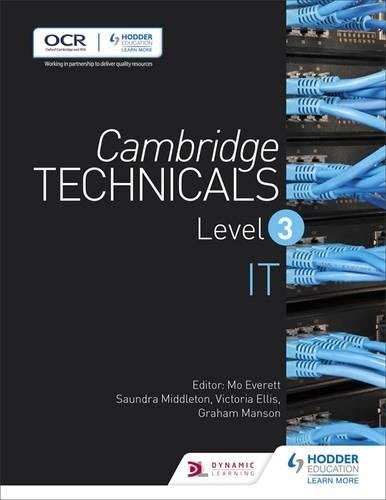 Year 11 Transition work- Information Technology Project 1 - Computer Systems (Hardware)Independent Research - Using Cornell Notes 1. Input Devices - Explain what they do Keyboard Mouse ScannerSensorsMicrophoneGraphics Tablet Visual Display Unit (VDU) or ScreenBarcode reader2.  Output Devices- Explain what they do Plotters Speakers and headphones Braille terminal 3. Communication Devices ModemNetwork Interface CardTerminal AdapterWireless Router Wireless Network Card Hub 4. Computer Components Processors (CPU)Control Unit ALUMotherboardComputers storage (Registers, Random Access Memor, Read Only Memory) 5. Storage (what is it? Strengths and Weaknesses) Flash Drives Cloud Storage Solid State Discs Optical Hard Drives 6. Computer PortsUSB Fire wireSATA Network Ports Ethernet ports 7. Types of computer systemDesktop systems/servers Tablet/hybridSmartphonesEmbedded system/internet of things TASK: Identify three examples of embedded computer systems within the home and explain the advantages and disadvantagesProject 2 - Computer Systems Furture Learn Course-  Starts 4th MayThis course looks at how components of a computer system interact with each other. Resource: https://www.futurelearn.com/courses/computer-systems Project 3 - Internet of Everything Open learning course This course looks at the following things: explain the impact of the internet of everything (IoE)explain the interactions between people, process, data, and things that form the IoEconfigure networked devices and applications to support a given IoE implementation.explain the benefits and challenges of the IoEexplain modelling and prototyping in the IoE.Resource:https://www.open.edu/openlearn/science-maths-technology/internet-everything/content-section-overview?active-tab=description-tab  Project 4 - Virtual and Augmented Reality 1. Research the definitions of virtual reality and augmented reality 2. Pioneers of virtual and augmented reality Douglas EnglebertIvan SutherlandTom Caudell and David MizellTASK: Explain their motivations, impact and legacy to the field of virtual and augmented reality of each of the pioneers. 3. Uses of Virtual and Augmented Reality- (Independent Research) US Military Nuclear Defence SystemPilot TrainingThe Mattel ‘data glove’ Personal Guidance for visually impaired Chameleon 4. Areas of Use - (Independent Research) Architecture Business Education Entertainment, Leisure and the mediaHealthcare and SurgeryMilitary Sport 5. Possible Impacts -  (Independent Research) Visualisation of design SimulationsTraining Demonstrations of conceptsVirtual Tours Task: Compare virtual and augmented reality Name two pioneers who first coined the term ‘augmented reality.’What are the two uses of virtual reality in: 	EducationMilitary Identify two uses of augmented reality for each of the following areas:HealthcareSport Explain two possible environmental impacts of virtual reality. Project 5 - Developing a Smarter Planet Independent Research Understand what is meant by a smarter planet - improvements to original developmentsRadio to DAB (https://www.ebuyer.com/blog/2015/05/when-will-dab-replace-fm/)Telephones to mobileManual to automated machinery Greener IThttps://www.ibm.com/ibm/history/ibm100/us/en/icons/smarterplanet/TASK:  investigate the evolution of analogue radio to DAB.2. Importance of a smarter planet Speed proceese Improve efficiency Reduce waste and inefficiency Harness natural resourcesHuman Factors: Reduce manpower requirementsImprove quality of life. Impacts:EnvironmentPollution Food milesIncreased energy consumptionEthical Health and transplants The internet Data privacy Social AcceptanceCommunication Exposure to threatReduced face-to-face communication TASK:  Compare the reasons for and against a smarter planet, (two paragraphs minimum). https://www.ibm.com/ibm/history/ibm100/us/en/icons/smarterplanet/impacts/ - A helpful link 3. The impact of a Smarter Planet on individuals and how this influences lifestylesIndividual Health Labour saving Time saving Flexibility Accessibility Lifestyles Health Comfort Travel Communication Social TASK: Consider the impact of a Smarter Planet on individuals and how this influences lifestyles. You will then using the information above consider the positive and negative impacts of a Smarter Planet on the environment, ethics and social interaction.https://www.ibm.com/ibm/green/ - A helpful link 